     My initial thoughts about ‘The Piano’  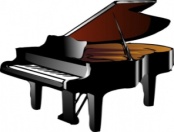 I believe that this film is about ...The central/main character is ...The film tells us about/tries to convey ...The part that had the greatest impact on me was ....